NOM (en capitales) :Prénoms :Age :	Date de naissance : … /… /…Lieu de naissance :Département de naissance :Adresse :Code postal :	Ville :Tél. fixe :	Tél. portable :E-mail : N° identifiant national BEA :Nationalité :Numéro de sécurité sociale : …/……/……/……/………/………/……Date d’inscription à pôle emploi : ... /… /…(Éventuellement)Situation familiale :  Célibataire  Mariée  PacséeEnfants : OUI / NON	Nombre :Profession du conjoint :Permis de conduire : OUI / NONPrévision d’obtention : … /… /…Moyen de locomotion :  Véhicule personnel Bus  Train AutreParents (si mineure)Nom et prénom du père :Téléphone :                                     Mail :Profession :Adresse professionnelle :Nom et prénom de la mère :Téléphone :                                     Mail :Profession :Adresse professionnelle :Avez-vous déjà été apprenti(e) ? OUI / NONSi oui, merci de joindre une copie du contratAvez-vous une reconnaissance de travailleur handicapé ? OUI / NONComment avez-vous connu notre centre de formation ?Expliquez le choix de votre orientation.Quelle profession envisagez-vous d’exercer à la fin de vos études ?A joindre impérativement au dossier :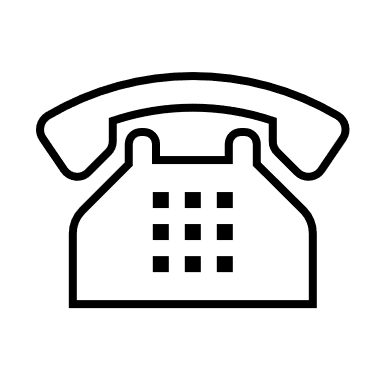 INFORMATIQUE ET LIBERTÉS :Conformément aux dispositions de la loi n° 78-7 du 6 janvier 1978 relative à l’informatique, aux fichiers et aux libertés, toute personne dispose d’un droit d’accès, de modification, de rectification et de suppression des données personnelles la concernant et ayant été collectées par l’intermédiaire du CFA.Le CFA utilise les informations recueillies uniquement dans le cadre de la mise en œuvre des services qu’il propose. Celles-ci ne font l’objet d’aucune communication à des tiers autres que les éventuels prestataires en charge de la gestion des formations, lesquels sont également tenus de respecter la confidentialité des informations et de ne les utiliser que pour l’opération bien précise pour laquelle ils doivent intervenir.Les informations recueillies sont enregistrées dans un fichier informatique par le CFA. Cet enregistrement permet au CFA de pouvoir informer, accompagner et documenter les UFA, les apprentis et les partenaires de l’Apprentissage.Conformément à la loi « Informatique et libertés », il est possible d’exercer un droit d’accès aux données, de les faire rectifier ou de questionner sur leur protection en contactant le référent à la protection des données – CFA Jean Bosco 10 rue Horus 59650 Villeneuve d’Ascq.Etudes suiviesEtablissementVilleAnnéeDiplômes obtenusAnglais niveau :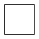 -+/-+Allemand niveau :-+/-+Espagnol niveau :-+/-+Autre                        niveau :-+/-+Raison sociale de l’entreprise, adresse, nom du correspondantDurée (en mois)Poste occupé  missionsréaliséesPortes ouvertesPôle emploi, mission localeInformations lycéeAmis, connaissancesSite InternetPresse, radioRéseaux sociauxSalon, forumAutresNature de l’activitéResponsabilités éventuellesRelevé de notes des examensCopie des diplômesCopie des 6 derniers bulletins scolairesCertificats de travail éventuelsCopie recto/verso de la carte d’identité2 photos d’identité (ou photo scannée)CV et lettre de motivationCopie du certificat d’appel à la défense (pour les garçons à partir de 1979 et pour les filles à partir de 1983)